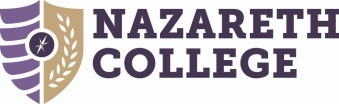 Summer opportunities for activities in research and scholarshipFaculty Mentor Application - 2018Your completed proposal should be saved as a Word document and forwarded as an email attachment to your respective department chair or associate dean for academic affairs (SoE).  The email subject line must include SOARS Grant – your name.  Applications are due to your department chair or associate dean for academic affairs (SoE) by 4:00 p.m. on Friday, February 23, 2018.  Chairs or Associate Dean of Academic Affairs (SoE) will forward to Deans by February 27, 2018.Application for SOARS grants will occur in two parts.  The first part will be completed by the faculty mentor interested in mentoring students over the summer.  Applications will be reviewed and accepted mentors will be invited to identify appropriate students who will complete required paperwork for onboarding in the second stage of application.  Faculty mentors are responsible for identifying students.  Date:       Name:             Dept:        This proposal includes a co-mentor. Co-mentor Name:             Dept:       	The $2500 stipend would be split as follows	Mentor      	Co-mentor      Proposal/Project Title:       Number of students expected to participate:       PROPOSAL:  The proposal has been broken down into six sections.  Please provide the information as requested.  Together, the subparts should succinctly summarize the types of projects you are interested in serving as a mentor for, your mentoring philosophy, the role of the students in the project, and how you plan to mentor students.  1) Provide a 2 – 3 sentence overview of the scholarly projects you would be interested in mentoring.2) In 250 words or less provide a statement of your mentoring philosophy.  If a Co-mentor is included describe the co-mentoring philosophy.3) Appendix A of the SOARS RFP outlines 12 student learning outcomes (SLOs). Please describe how your mentoring approach will focus on at least 5 SLOs.  4) Appendix B of the SOARS RFP outlines five characteristics of guided mentorship.  Please describe how you will incorporate these 5 characteristics.  If you do not plan to incorporate one or more characteristics please explain your reasoning.  If a co-mentor is included address how the structure will benefit the student mentorship.5) Provide a 2 – 3 sentence description of student roles.  If students will have different roles please use 2 – 3 sentences to describe each student role making clear what the outcome will be.6) Briefly describe any risks associated with the types of projects proposed, include information on how risk is mitigated, what Proposals that have not been endorsed by your Department Chair OR Associate Dean (SoE) and forwarded to and endorsed by your Dean cannot be considered.CHAIRS or ASSOCIATE DEAN FOR ACADEMIC AFFAIRS – Initialing certifies you have reviewed and endorse the proposal, the proposal appears complete, and you have no further questions. Once you have approved, please forward the proposal (as an attachment) to your dean.      Place initials here.	DEANS – Initialing certifies you have reviewed and endorse the proposal, it appears complete, and you have no further questions. Once you have approved, please forward the proposal (as an attachment) to dmathew4@naz.edu.	      Place initials here.